Publicado en Rockville el 11/03/2024 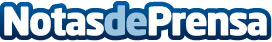 Theriva™ Biologics participará en la conferencia BIO-Europe SpringLa compañía es una empresa diversificada de fase clínica que desarrolla terapias diseñadas para tratar el cáncer y enfermedades relacionadas en áreas de gran carenciaDatos de contacto:Chris CalabreseLifeSci Advisors, LLC917-680-5608Nota de prensa publicada en: https://www.notasdeprensa.es/theriva-biologics-participara-en-la_3 Categorias: Internacional Medicina Industria Farmacéutica Otras Industrias Biología http://www.notasdeprensa.es